Parrocchia di Maria Ausiliatrice alla Conca – THIENEISCRIZIONE AL CAMMINO DI CATECHESI ANNO 2019-20Gentili genitori,Il cammino di catechesi è una scelta di fede che ogni anno rinnova l’impegno che avete assunto il giorno del battesimo di vostro figlio.Il  modulo  che trovate in fondo a questa lettera costituisce l’espressione della vostra  volontà a  partecipare  a questo  cammino e  l’impegno  a frequentare gli appuntamenti previsti per voi e per lui.Vi aspettiamo lunedì 30 settembre alle ore 20,30 per un incontro generale con i catechisti e gli accompagnatori.Don Antonio e i catechisti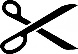      ---------------------------------------------------------------------------------------------------vParrocchia di Maria Ausiliatrice alla Conca – THIENEI genitori __di __ nato/a il __ a __abitante in via __ a __n° di telefono __    cell. __e-mail __chiedono di iscriversi insieme al proprio figlio/a al cammino di catechesinel gruppo di __ elementare      Contributo spese euro 10,00.Autorizzano il trattamento dei dati personali forniti in base all’art. 13 del D. Lgs.196/2003 e all’art. 13 GDPR 679/16.Autorizzano che vengano raccolte fotografie del gruppo dei bambini durante le attività e che vengano esposte solo all’interno della parrocchia e in nessun modo pubblicate su InternetThiene il __       firma _________________________